《今日主題》如何豐富進入主基督永遠的國講員︰劉介磐弟兄經文：彼得後書 1:3-111:3 神的神能已將一切關乎生命和虔敬的事賜給我們、皆因我們認識那用自己榮耀和美德召我們的主．1:4 因此他已將又寶貴又極大的應許賜給我們、叫我們既脫離世上從情慾來的敗壞、就得與神的性情有分。1:5 正因這緣故、你們要分外的殷勤．有了信心、又要加上德行．有了德行、又要加上知識．1:6 有了知識、又要加上節制．有了節制、又要加上忍耐．有了忍耐、又要加上虔敬．1:7 有了虔敬、又要加上愛弟兄的心．有了愛弟兄的心、又要加上愛眾人的心。1:8 你們若充充足足的有這幾樣、就必使你們在認識我們的主耶穌基督上、不至於閒懶不結果子了。1:9 人若沒有這幾樣、就是眼瞎、只看見近處的、忘了他舊日的罪已經得了潔淨。1:10 所以弟兄們、應當更加殷勤、使你們所蒙的恩召和揀選堅定不移．你們若行這幾樣、就永不失腳。1:11 這樣、必叫你們豐豐富富的、得以進入我們主救主耶穌基督永遠的國。信息綱要：神的恩召與揀選要分外殷勤而長進要豐豐富富進入主救主永遠的國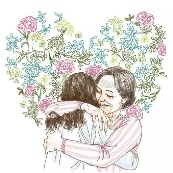 使徒的負擔以基督的榮耀和先知的預言為確據六、結論本週各項聚會今日	09:30	兒童主日學		09:45	主日聚會	劉介磐弟兄		09:45	中學生團契		11:00 《擘餅記念主聚會》		11:00 	慕道班(大班教室)		13:00 	詩班練習(大堂)週二	19:30	英文查經班週三	19:30	週三禱告會	陳宗賢弟兄週四	10:30	讀經班	約翰福音17		14:30	姊妹查經	劉介磐弟兄		15:30	姊妹禱告會	王清清姊妹週五	19:00	小社青	查經聚會		19:00	愛的團契	彼得前書五週六	14:00	大專團契	春季一日遊		18:00	社青團契	春季一日遊姊妹會福音聚會《母親的叮嚀》時間︰5月6日(四)下午2:30~4:30地點︰台北基督徒聚會處節目︰鋼琴三重奏、聖樂演出演講︰陳柏嘉弟兄備有茶點…敬請邀請母親、親友參加˙共享主愛4/9《烘焙讀經班》開新課~~將於4/9開新課，請為同工-許永蓮、李瑞蘋、孫豔軒姊妹靠主傳福音禱告。也歡迎向辦公室報名參加。日期︰4/9~6/25，週五9：30~12：00十堂課˙大滿足杏仁麥片餅乾、乳酪司康、核桃桂圓杯子蛋糕、披薩、咖啡馬德蕾、焦糖布丁蛋糕、杏桃方塊糕餅、美式地瓜麵包、椰子蛋糕、芝麻燒餅…報名︰向教會辦公室索取報名單第四屆【聚會處差傳協會˙退修會】主題：我在這裡，請差遣我！時間：2021年6/21-23（一~三）地點：麗寶樂園渡假區      臺中市后里區福容路8號講員：江茂松弟兄(埔心聚會處)費用：2500元「我在這裡，請差遣我」。這是先知以賽亞聽見主的聲音說：「我可以差遣誰呢？誰肯為我們去呢？」他便作出順服的回應。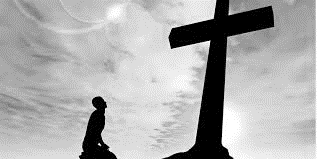 「我在這裡，請差遣我」意味著願意聽憑主的旨意，為主所用；意味著願意跨出熟悉的舒適圈，突破框架。當你願意如此行的時候，你的人生將會有更大的格局，將會有更大的可能性，因為神要為你成就的是你眼未看見，耳未聽見，心未曾想過的。無論是協會理監事、訓練中心師生、校友或各聚會處傳道人，我們都期待您的參與，以期在基督裡共同學習、彼此相交，推動聖工。請向教會辦公室報名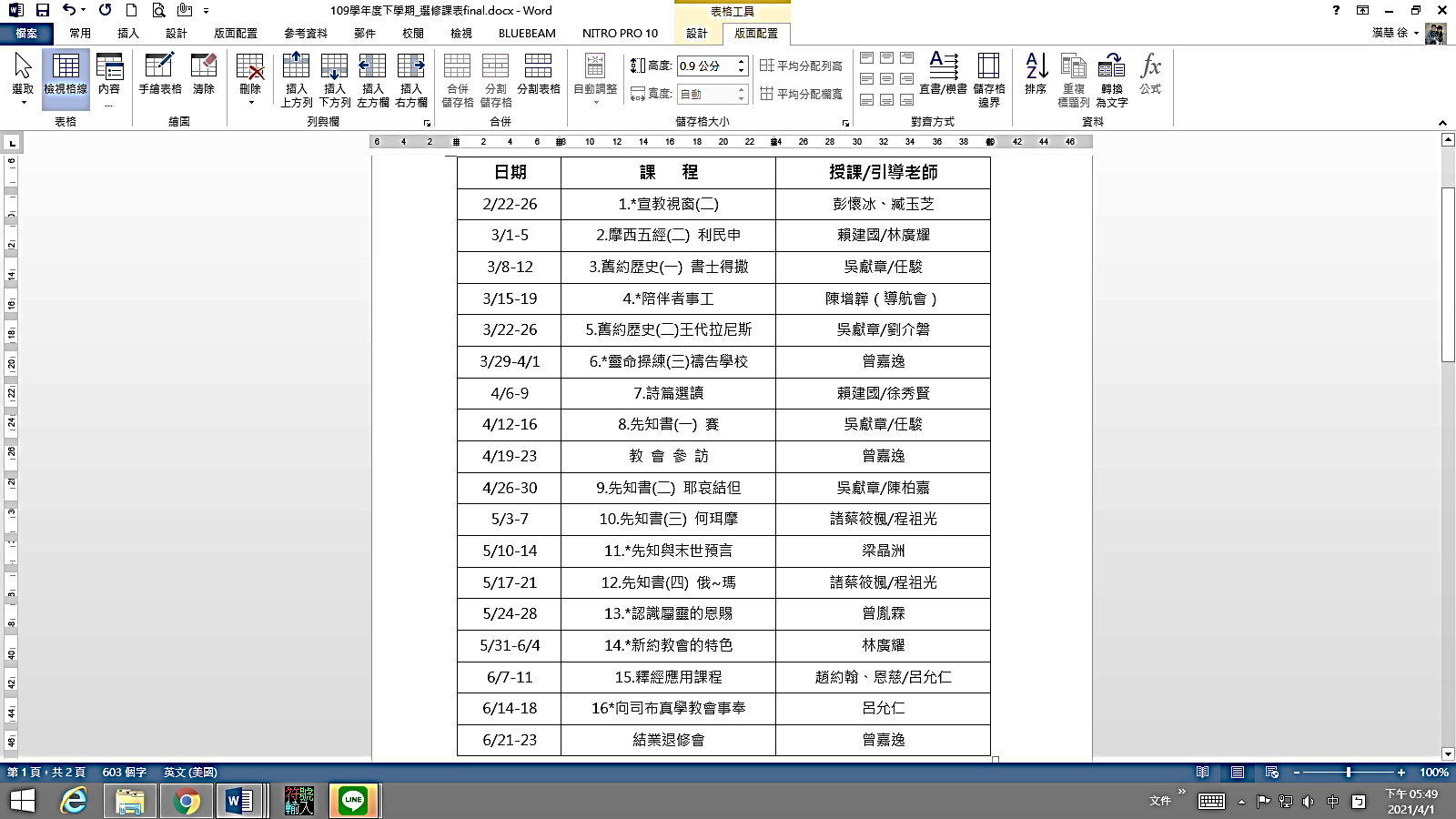 ˙部分課程採視頻與實體授課混合方式進行（以＊號標示）；未標示＊號者，則為傳統課堂講授方式進行；同時鼓勵學員於課堂提問討論，並積極解惑，來強化整體學習效果。˙收費標準：選修一門課1200元，一次報名四門(含)以上優惠八折。˙地址：台中中科基督徒聚會處˙聯絡人：陳姊妹 0937-408410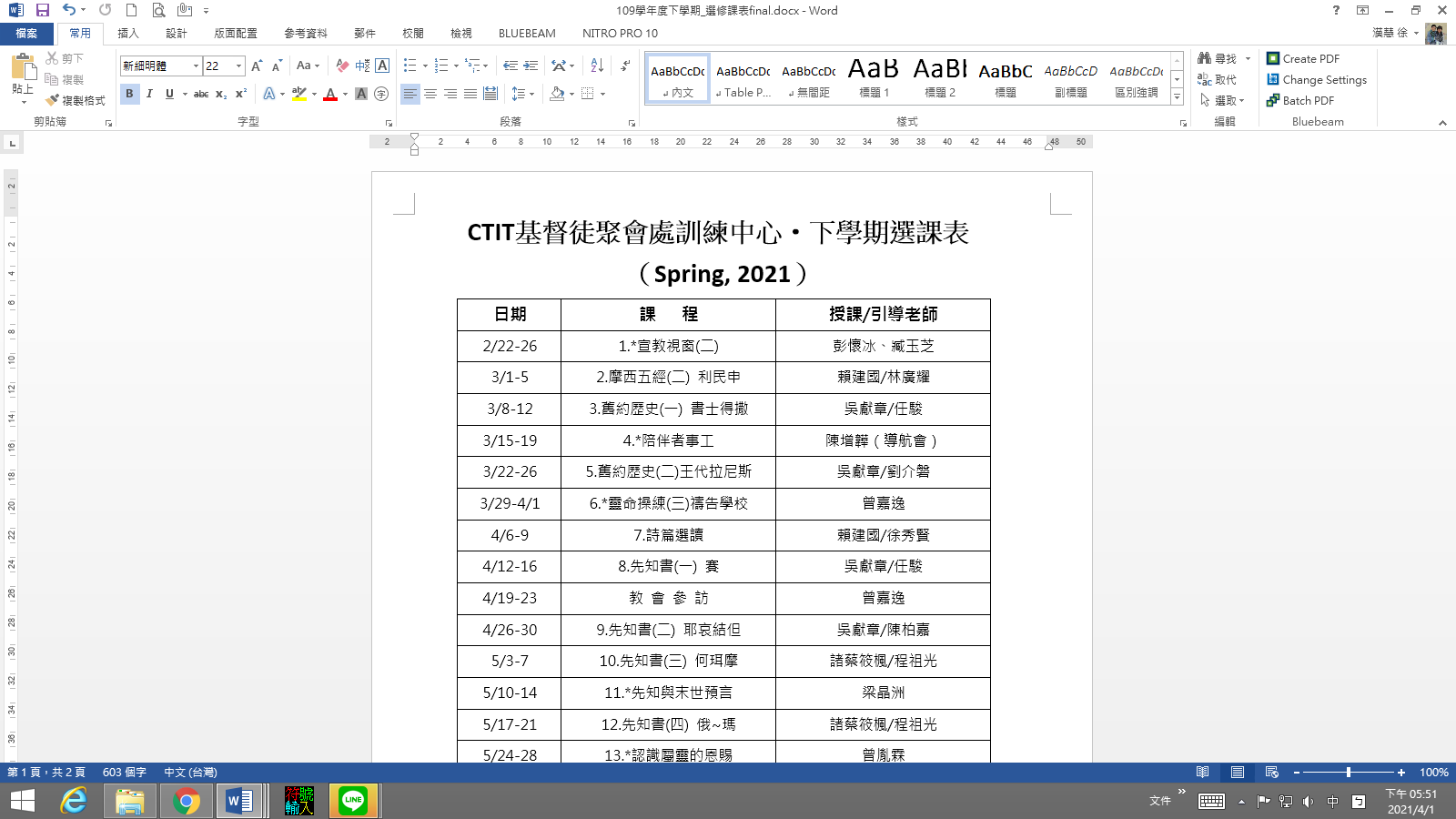 論到他兒子－我主耶穌基督。按肉體說，是從大衛後裔生的；按聖善的靈說，因從死裏復活，以大能顯明是神的兒子。                                                      羅馬書1:3~4台北基督徒聚會處      第2680期  2021.04.04教會網站：http://www.taipeiassembly.org年度主題：教會—大家庭家庭—小教會		主日上午	主日下午 	下週主日上午	下週主日下午	聚會時間：9時45分	2時10分	9時45分	2時10分	司     會：羅煜寰弟兄		蔣震彥弟兄	領     詩：賴大隨弟兄		賴映良弟兄	四月份同工會	司     琴：俞齊君姊妹			王清清姊妹	主席:呂允仁弟兄	講     員：劉介磐弟兄		下週講員：羅煜寰弟兄	本週題目：如何豐富進入主基督永遠的國 下週主題：人心未曾想到	本週經文：彼得後書1:3-11	下週經文：哥林多前書2:1-13	上午招待：蔣震彥弟兄 林和東弟兄	下週招待：吳瑞碧姊妹 施兆利姊妹		楊晴智姊妹			李泳嫻姊妹台北市中正區100南海路39號。電話（02）23710952傳真（02）23113751